				ПРЕСС-РЕЛИЗ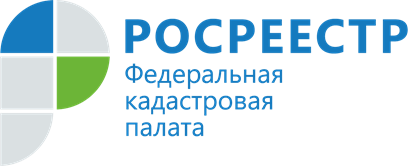 Кадастровая палата Хакасии приглашает на семинар7 октября 2021 года Кадастровая палата по Республике Хакасия проведет семинар на тему: «Оформление собственности на земельные участки, на которых расположены гаражи».В рамках мероприятия специалисты учреждения расскажут кадастровым инженерам и другим заинтересованным лицам, какие именно объекты попали под действие «гаражной амнистии», кто вправе ей воспользоваться и что входит в состав необходимых документов.Семинар состоится 7 октября 2021 с 10:00 до 11:00 (МСК). Стоимость участия – 1000 рублей.Оставить заявку на участие можно по телефону 8 950 304 57 79 (Юлия Павловна) либо направив сообщение на электронную почту SergeevaYuP@19.kadastr.ru.Контакты для СМИТорочешникова Антонинаспециалист по связям с общественностьюКадастровая палата по Республике Хакасия8 (3902) 35 84 96 (доб.2271)Press@19.kadastr.ru655017, Абакан, улица Кирова, 100, кабинет 105.